проект                                                      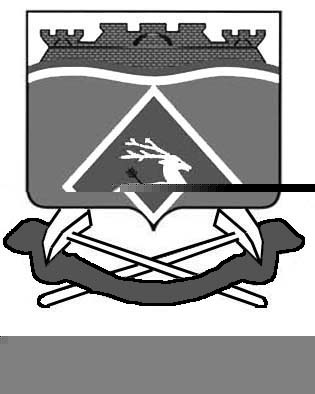 РОССИЙСКАЯ ФЕДЕРАЦИЯРОСТОВСКАЯ ОБЛАСТЬМУНИЦИПАЛЬНОЕ ОБРАЗОВАНИЕ «ШОЛОХОВСКОЕ  ГОРОДСКОЕ  ПОСЕЛЕНИЕ»АДМИНИСТРАЦИЯ   ШОЛОХОВСКОГО ГОРОДСКОГО  ПОСЕЛЕНИЯПОСТАНОВЛЕНИЕот    __.10.2021  № ____р.п. ШолоховскийО внесении изменений в постановление Администрации Шолоховского городского поселения от 30.11.2018 №273 «Об утверждении муниципальной программы Шолоховского городского поселения  «Развитие физической культуры и спорта»В соответствии с постановлением Администрации Шолоховского городского поселения от 19.03.2018 № 57 «Об утверждении Порядка разработки, реализации и оценки эффективности муниципальных программ Шолоховского городского поселения» и необходимостью корректировки объемов финансирования отдельных программных мероприятий Администрация Шолоховского городского поселенияпостановляет:         1. Внести изменения в постановление Администрации Шолоховского городского поселения от 30.11.2018 №273 «Об утверждении муниципальной программы Шолоховского городского поселения «Развитие физической культуры и спорта», изложив его в редакции  согласно приложению к настоящему постановлению.          2. Настоящее постановление вступает в силу со дня его официального опубликования и подлежит размещению на официальном сайте Администрации Шолоховского городского поселения.         3. Контроль за выполнением постановления возложить на заведующего сектором по  земельным и имущественным отношениям Кондратович О.А.          И.о. Главы Администрации Шолоховского  городского поселения                                      О.А. КондратовичПостановление вносит ведущий специалист отдела экономики и финансов                                                                                     Т.П. СинегубоваСогласованоНачальник отдела экономики и финансов	Н.Б. ЯрошСогласованоЗаведующий сектором по земельным и имущественным отношениям	О.А. КондратовичПриложение к постановлениюАдминистрации Шолоховского городскогопоселения                                                                                                от __.10.2021  №___ПАСПОРТмуниципальной программы Шолоховского городского поселения  «Развитие физической культуры и спорта»ПАСПОРТподпрограммы «Развитие физическойкультуры и массового спорта Шолоховского городского поселения»ПАСПОРТподпрограммы «Обеспечение реализации муниципальной программы»Приоритеты и цели в сфере физической культуры и спорта в Шолоховском городском поселении Цели, задачи и основные направления в сфере физической культуры и спорта в Шолоховском городском поселении определены в Стратегии социально-экономического развития Шолоховском городском поселении до 2030 года.Реализация поставленных целей и задач способствует развитию человеческого потенциала, укреплению здоровья нации и успешному выступлению на спортивных соревнованиях местного и областного значения. К числу приоритетных направлений развития физической культуры и спорта в целом относятся: вовлечение жителей в регулярные занятия физической культурой и спортом, прежде всего детей и молодежи; повышение доступности объектов спорта, в том числе для лиц с ограниченными возможностями здоровья и инвалидов; совершенствование системы подготовки спортивного резерва;Выполнение мероприятий муниципальной программы позволит обеспечить реализацию целей в сфере физической культуры и спорта в Шолоховском городском поселении на долгосрочный период, будет способствовать раскрытию ее социального потенциала. Для оценки хода реализации муниципальной программы и характеристики состояния установленной сферы деятельности предусмотрена система целевых показателей (индикаторов) как для муниципальной программы в целом, так и для подпрограмм муниципальной программы.Сведения о показателях (индикаторах) муниципальной программы, подпрограмм муниципальной программы и их значениях приведены в приложении № 1 к муниципальной  программе.Перечень подпрограмм, основных мероприятий муниципальной программы приведен в приложении № 2 к муниципальной программе.Расходы местного бюджета на реализацию муниципальной программы приведены в приложении № 3 к муниципальной программе.Расходы областного бюджета, федерального бюджета, местных бюджетов и внебюджетных источников на реализацию муниципальной программы приведены в приложении № 4 к муниципальной программе.Перечень расходов на реализацию мероприятий муниципальной программы приведен в приложении № 5 к муниципальной программе.Главный  специалист                                      Я.В. Гуреева                                                                                                                                                            Приложение № 1к муниципальной программе                                                                                                                                                                   Шолоховского городского                                                                                                                                                           поселения«Развитие физической культуры                                                                                                                                                          и спорта»СВЕДЕНИЯо показателях муниципальной программы Шолоховского городского поселения «Развитие физической культуры и спорта», подпрограмм муниципальной программы Шолоховского городского поселения «Развитие физической культуры и спорта» и их значенияхГлавный  специалист                                      Я.В. Гуреева                                                                                                                                                              Приложение № 2к муниципальной программеШолоховского городского                                                                                                                                                            поселения                                                                                                                                                        «Развитие физической культуры                                                                                                                                                               и  спорта»ПЕРЕЧЕНЬподпрограмм, основных мероприятий муниципальной программы Шолоховского городского поселения  «Развитие физической культуры и спорта»         Главный  специалист                                      Я.В. Гуреева                                                                                                                                                                        Приложение № 3к муниципальной программе                                                                                                                                                                 Шолоховского городского                                                                                                                                                             поселения                                                                                                                                    «Развитие  физической культуры и  спорта»рРАСХОДЫ местного бюджета на реализацию муниципальной программы Шолоховского городского поселения «Развитие физической культуры и спорта»Главный  специалист                                      Я.В. Гуреева                                                                                                                                                                        Приложение № 4к муниципальной программеШолоховского городского                                                                                                                                                            поселения                                                                                                                                      «Развитие физической культуры и спорта»	РАСХОДЫна реализацию муниципальной программы Шолоховского городского поселения «Развитие физической культуры и спорта»Главный  специалист                                      Я.В. Гуреева       Приложение № 5к муниципальной программе Шолоховского городского поселения «Развитие физической культуры и спорта»ПЕРЕЧЕНЬрасходов на реализацию мероприятий муниципальнойпрограммы Шолоховского городского поселения «Развитие физической культуры и спорта»По направлениям подпрограммы «Развитие физической культуры и массового спорта в Шолоховском городском поселении»1. При проведении физкультурных мероприятий по видам спорта среди всех возрастных групп населения, в том числе областных и местных мероприятий (чемпионаты, первенства, игры, конкурсы, спортивные акции, традиционные соревнования, соревнования в рамках празднования знаменательных и памятных дат России), согласно плана физкультурно-массовых мероприятий осуществляется финансовое обеспечение расходов:транспортных услуг;наградной атрибутики;канцелярских принадлежностей;Наименование муниципальной программы–муниципальная программа Шолоховского городского поселения «Развитие физической культуры и спорта» (далее – муниципальная программа)Ответственный исполнитель муниципальной программы–Администрация Шолоховского городского поселения (далее – администрация поселения) Соисполнителигосударственной программы–отсутствуютУчастники муниципальной программы –-Подпрограммы муниципальной программы –«Развитие физической культуры и массового спорта в Шолоховском городском поселении»;  «Обеспечение реализации государственной программы»Программно-целевые инструменты муниципальной программы –отсутствуютЦели муниципальной й программы –обеспечение жителей Шолоховского городского поселения возможностью систематически заниматься физической культурой и спортом Задачи муниципальной программы –создание условия для повышения мотивации жителей Шолоховского городского поселения к регулярным занятиям физической культурой и спортом и ведению здорового образа жизни;Целевые индикаторы и показатели  муниципальной программы –доля жителей Шолоховского городского поселения, систематически занимающихся физической культурой и спортом, в общей численности населения.Этапы и сроки реализации муниципальной программы –этапы реализации муниципальной программы  не выделяются. Сроки реализации муниципальной  программы – 2019 – 2030 годыРесурсное обеспечение муниципальной  программы –общий объем финансирования муниципальной программы составляет 207,2 тыс. рублей, в том числе:в 2019 году – 21,2  тыс. рублей;в 2020 году – 5,1  тыс. рублей;в 2021 году – 5,9  тыс. рублей;в 2022 году – 0,0  тыс. рублей;в 2023 году – 0,0  тыс. рублей;в 2024 году – 25,0  тыс. рублей;в 2025 году – 25,0  тыс. рублей;в 2026 году – 25,0  тыс. рублей;в 2027 году – 25,0  тыс. рублей;в 2028 году – 25,0  тыс. рублей;в 2028 году – 25,0  тыс. рублей;в 2030 году – 25,0  тыс. рублей.Объем средств местного бюджета составляет 207,2  тыс. рублей, в том числе:в 2019 году – 21,2  тыс. рублей;в 2020 году – 5,1  тыс. рублей;в 2021 году – 5,9  тыс. рублей;в 2022 году – 0,0  тыс. рублей;в 2023 году – 0,0  тыс. рублей;в 2024 году – 25,0  тыс. рублей;в 2025 году – 25,0  тыс. рублей;в 2026 году – 25,0  тыс. рублей;в 2027 году – 25,0  тыс. рублей;в 2028 году – 25,0  тыс. рублей;в 2028 году – 25,0  тыс. рублей;в 2030 году – 25,0  тыс. рублей.Ожидаемые результаты реализации муниципальной программы –устойчивое развитие физической культуры и спорта в Шолоховском городском поселении, что характеризуется ростом количественных показателей и качественной оценкой изменений, происходящих в сфере физической культуры и спорта;привлечение к систематическим занятиям физической культурой и спортом и приобщение к здоровому образу жизни широких масс населения, что окажет положительное влияние на улучшение качества жизни жителей Шолоховского городского поселения;увеличение доли граждан, занимающихся видами спорта, включенными в программу спартакиад учащихся и молодежи России;Наименование подпрограммы –подпрограмма «Развитие физическойкультуры и массового спорта Шолоховского городского поселения»» (далее – подпрограмма 1) Исполнитель подпрограммы 1 –администрация Шолоховского городского поселения (далее – администрация поселения) Участники подпрограммы 1 –Программно-целевые инструменты подпрограммы 1 –отсутствуютЦели подпрограммы 1–повышения мотивации жителей Шолоховского городского поселения к регулярным занятиям физической культурой и спортом и ведению здорового образа жизниЗадачи подпрограммы 1–совершенствование системы физического воспитания различных категорий и групп населения, в том и лиц с ограниченными возможностями здоровья;Целевые индикаторы и показатели подпрограммы 1 –доля учащихся, систематически занимающихся физической культурой и спортом, в общей численности учащихся;доля жителей Шолоховского городского поселения, систематически занимающихся физической культурой и спортом, в общей численности населенияЭтапы и сроки реализации подпрограммы 1 –этапы реализации подпрограммы 1 не выделяются. Сроки реализации подпрограммы 1 – 2019 – 2030 годыРесурсное обеспечение подпрограммы 1 –общий объем финансирования    подпрограммы 1 – 207,2 тыс. рублей, в том числе:в 2019 году – 21,2  тыс. рублей;в 2020 году – 5,1  тыс. рублей;в 2021 году – 5,9  тыс. рублей;в 2022 году – 0,0  тыс. рублей;в 2023 году – 0,0  тыс. рублей;в 2024 году – 25,0  тыс. рублей;в 2025 году – 25,0  тыс. рублей;в 2026 году – 25,0  тыс. рублей;в 2027 году – 25,0  тыс. рублей;в 2028 году – 25,0  тыс. рублей;в 2028 году – 25,0  тыс. рублей;в 2030 году – 25,0  тыс. рублей.Объем средств местного бюджета составляет 207,2  тыс. рублей, в том числе:в 2019 году – 21,2  тыс. рублей;в 2020 году – 5,1  тыс. рублей;в 2021 году – 5,9  тыс. рублей;в 2022 году – 0,0  тыс. рублей;в 2023 году – 0,0  тыс. рублей;в 2024 году – 25,0  тыс. рублей;в 2025 году – 25,0  тыс. рублей;в 2026 году – 25,0  тыс. рублей;в 2027 году – 25,0  тыс. рублей;в 2028 году – 25,0  тыс. рублей;в 2028 году – 25,0  тыс. рублей;в 2030 году – 25,0  тыс. рублей.Ожидаемые результаты реализации подпрограммы 1–совершенствование системы физического воспитания;рост числа жителей, занимающихся адаптивной физической культурой и спортом; развитие сети спортивных сооружений, доступной для различных категорий и групп населенияНаименование подпрограммы –подпрограмма «Обеспечение реализации муниципальной программы» (далее – подпрограмма 2) Исполнитель подпрограммы 2–Администрация Шолоховского городского поселенияУчастники подпрограммы 2–отсутствуютПрограммно-целевые инструменты подпрограммы 2 –отсутствуютЦель подпрограммы 2 –обеспечение эффективного управления реализацией муниципальной программыЗадачи подпрограммы 2–повышение эффективности и результативности бюджетных расходов в сфере реализации муниципальной программыЦелевые индикаторы и показатели подпрограммы 2 –уровень освоения бюджетных средств, выделенных на реализацию муниципальной программыЭтапы и сроки реализации подпрограммы 2 –этапы реализации подпрограммы 2                     не выделяются. Сроки реализации подпрограммы 2 – 2019 – 2030 годыРесурсное обеспечение подпрограммы 2–общий объем финансирования подпрограммы 2 составляет 0,0 тыс. рублей, в том числе:	в 2019 году – 0,0 тыс. рублей;в 2020 году – 0,0 тыс. рублей,в 2021 году –  0,0 тыс. рублей,в 2022 году – 0,0 тыс. рублей,в 2023 году – 0,0 тыс. рублей,в 2024 году – 0,0  тыс. рублей,в 2025 году – 0,0  тыс. рублей,в 2026 году – 0,0 тыс. рублей,в 2027 году – 0,0 тыс. рублей,в 2028 году – 0,0 тыс. рублей,в 2029 году – 0,0 тыс. рублей,в 2030 году – 0,0 тыс. рублей.Объем средств местного бюджета составляет 
0,0 тыс. рублей, в том числе:в 2019 году – 0,0 тыс. рублей;в 2020 году – 0,0 тыс. рублей,в 2021 году –  0,0 тыс. рублей,в 2022 году – 0,0 тыс. рублей,в 2023 году – 0,0 тыс. рублей,в 2024 году – 0,0  тыс. рублей,в 2025 году – 0,0  тыс. рублей,в 2026 году – 0,0 тыс. рублей,в 2027 году – 0,0 тыс. рублей,в 2028 году – 0,0 тыс. рублей,в 2029 году – 0,0 тыс. рублей,в 2030 году – 0,0 тыс. рублей.Ожидаемые результаты реализации подпрограммы 2 –повышение эффективности управления муниципальными финансами;№ п/пНомер и наименование показателя Вид показателяЕдиница измеренияДанные для расчета значений показателя Данные для расчета значений показателя Значение показателей по годамЗначение показателей по годамЗначение показателей по годамЗначение показателей по годамЗначение показателей по годамЗначение показателей по годамЗначение показателей по годамЗначение показателей по годамЗначение показателей по годамЗначение показателей по годамЗначение показателей по годамЗначение показателей по годам№ п/пНомер и наименование показателя Вид показателяЕдиница измерения201720182019202020212022202320242025202620272028202920301234567891011121314151617181. Государственная программа Ростовской области «Развитие физической культуры и спорта»1. Государственная программа Ростовской области «Развитие физической культуры и спорта»1. Государственная программа Ростовской области «Развитие физической культуры и спорта»1. Государственная программа Ростовской области «Развитие физической культуры и спорта»1. Государственная программа Ростовской области «Развитие физической культуры и спорта»1. Государственная программа Ростовской области «Развитие физической культуры и спорта»1. Государственная программа Ростовской области «Развитие физической культуры и спорта»1. Государственная программа Ростовской области «Развитие физической культуры и спорта»1. Государственная программа Ростовской области «Развитие физической культуры и спорта»1. Государственная программа Ростовской области «Развитие физической культуры и спорта»1. Государственная программа Ростовской области «Развитие физической культуры и спорта»1. Государственная программа Ростовской области «Развитие физической культуры и спорта»1. Государственная программа Ростовской области «Развитие физической культуры и спорта»1. Государственная программа Ростовской области «Развитие физической культуры и спорта»1. Государственная программа Ростовской области «Развитие физической культуры и спорта»1. Государственная программа Ростовской области «Развитие физической культуры и спорта»1. Государственная программа Ростовской области «Развитие физической культуры и спорта»1. Государственная программа Ростовской области «Развитие физической культуры и спорта»1.1.Показатель 1. Доля населения Шолоховского городского поселения, систематически занимающихся физической культурой и спортом, в общей численности населения ведомственныйпроцентов39,2041,5042,7043,7046,6049,4052,2056,3056,8057,0058,0058,5059,5060,002. Подпрограмма «Развитие физической культуры и массового спорта в Шолоховского городского поселения,»2. Подпрограмма «Развитие физической культуры и массового спорта в Шолоховского городского поселения,»2. Подпрограмма «Развитие физической культуры и массового спорта в Шолоховского городского поселения,»2. Подпрограмма «Развитие физической культуры и массового спорта в Шолоховского городского поселения,»2. Подпрограмма «Развитие физической культуры и массового спорта в Шолоховского городского поселения,»2. Подпрограмма «Развитие физической культуры и массового спорта в Шолоховского городского поселения,»2. Подпрограмма «Развитие физической культуры и массового спорта в Шолоховского городского поселения,»2. Подпрограмма «Развитие физической культуры и массового спорта в Шолоховского городского поселения,»2. Подпрограмма «Развитие физической культуры и массового спорта в Шолоховского городского поселения,»2. Подпрограмма «Развитие физической культуры и массового спорта в Шолоховского городского поселения,»2. Подпрограмма «Развитие физической культуры и массового спорта в Шолоховского городского поселения,»2. Подпрограмма «Развитие физической культуры и массового спорта в Шолоховского городского поселения,»2. Подпрограмма «Развитие физической культуры и массового спорта в Шолоховского городского поселения,»2. Подпрограмма «Развитие физической культуры и массового спорта в Шолоховского городского поселения,»2. Подпрограмма «Развитие физической культуры и массового спорта в Шолоховского городского поселения,»2. Подпрограмма «Развитие физической культуры и массового спорта в Шолоховского городского поселения,»2. Подпрограмма «Развитие физической культуры и массового спорта в Шолоховского городского поселения,»2. Подпрограмма «Развитие физической культуры и массового спорта в Шолоховского городского поселения,»2.2.Показатель 1.2. Доля учащихся, систематически занимающихся физической культурой и спортом, в общей численности учащихсяведомственныйпроцентов85,1085,2085,3085,5086,0086,5087,0087,5087,9088,3088,7089,1089,5090,005. Подпрограмма «Обеспечение реализации муниципальной программы»5. Подпрограмма «Обеспечение реализации муниципальной программы»5. Подпрограмма «Обеспечение реализации муниципальной программы»5. Подпрограмма «Обеспечение реализации муниципальной программы»5. Подпрограмма «Обеспечение реализации муниципальной программы»5. Подпрограмма «Обеспечение реализации муниципальной программы»5. Подпрограмма «Обеспечение реализации муниципальной программы»5. Подпрограмма «Обеспечение реализации муниципальной программы»5. Подпрограмма «Обеспечение реализации муниципальной программы»5. Подпрограмма «Обеспечение реализации муниципальной программы»5. Подпрограмма «Обеспечение реализации муниципальной программы»5. Подпрограмма «Обеспечение реализации муниципальной программы»5. Подпрограмма «Обеспечение реализации муниципальной программы»5. Подпрограмма «Обеспечение реализации муниципальной программы»5. Подпрограмма «Обеспечение реализации муниципальной программы»5. Подпрограмма «Обеспечение реализации муниципальной программы»5. Подпрограмма «Обеспечение реализации муниципальной программы»5. Подпрограмма «Обеспечение реализации муниципальной программы»5.1.Показатель 4.1. Уровень освоения бюджетных средств, выделенных на реализацию государственной программыведомственныйпроцентов100,0100,0100,0100,0100,0100,0100,0100,0100,0100,0100,0100,0100,0100,0№ п/пНомер и наименование основного мероприятия муниципальной программы Исполнитель, участник, ответственный за исполнение основного мероприятия муниципальной программы Срок (годы)Срок (годы)Ожидаемый результат (краткое описание)Последствия нереализации основного мероприятиямуниципальной программыСвязь с показателями муниципальной программы (подпрограм-мы)№ п/пНомер и наименование основного мероприятия муниципальной программы Исполнитель, участник, ответственный за исполнение основного мероприятия муниципальной программы начала реализацииоконча-ния реализацииОжидаемый результат (краткое описание)Последствия нереализации основного мероприятиямуниципальной программыСвязь с показателями муниципальной программы (подпрограм-мы)12345678I. Подпрограмма «Развитие физической культуры и массового спорта в Шолоховском городском поселении»I. Подпрограмма «Развитие физической культуры и массового спорта в Шолоховском городском поселении»I. Подпрограмма «Развитие физической культуры и массового спорта в Шолоховском городском поселении»I. Подпрограмма «Развитие физической культуры и массового спорта в Шолоховском городском поселении»I. Подпрограмма «Развитие физической культуры и массового спорта в Шолоховском городском поселении»I. Подпрограмма «Развитие физической культуры и массового спорта в Шолоховском городском поселении»I. Подпрограмма «Развитие физической культуры и массового спорта в Шолоховском городском поселении»I. Подпрограмма «Развитие физической культуры и массового спорта в Шолоховском городском поселении»1. Цель подпрограммы 1 «Повышение мотивации жителей Шолоховского городского поселения  к регулярным занятиям физической культурой и спортом и ведению здорового образа жизни»1. Цель подпрограммы 1 «Повышение мотивации жителей Шолоховского городского поселения  к регулярным занятиям физической культурой и спортом и ведению здорового образа жизни»1. Цель подпрограммы 1 «Повышение мотивации жителей Шолоховского городского поселения  к регулярным занятиям физической культурой и спортом и ведению здорового образа жизни»1. Цель подпрограммы 1 «Повышение мотивации жителей Шолоховского городского поселения  к регулярным занятиям физической культурой и спортом и ведению здорового образа жизни»1. Цель подпрограммы 1 «Повышение мотивации жителей Шолоховского городского поселения  к регулярным занятиям физической культурой и спортом и ведению здорового образа жизни»1. Цель подпрограммы 1 «Повышение мотивации жителей Шолоховского городского поселения  к регулярным занятиям физической культурой и спортом и ведению здорового образа жизни»1. Цель подпрограммы 1 «Повышение мотивации жителей Шолоховского городского поселения  к регулярным занятиям физической культурой и спортом и ведению здорового образа жизни»1. Цель подпрограммы 1 «Повышение мотивации жителей Шолоховского городского поселения  к регулярным занятиям физической культурой и спортом и ведению здорового образа жизни»Задача 1 подпрограммы 1 «Совершенствование системы физического воспитания различных категорий и групп населения, в том и лиц с ограниченными возможностями здоровья»Задача 1 подпрограммы 1 «Совершенствование системы физического воспитания различных категорий и групп населения, в том и лиц с ограниченными возможностями здоровья»Задача 1 подпрограммы 1 «Совершенствование системы физического воспитания различных категорий и групп населения, в том и лиц с ограниченными возможностями здоровья»Задача 1 подпрограммы 1 «Совершенствование системы физического воспитания различных категорий и групп населения, в том и лиц с ограниченными возможностями здоровья»Задача 1 подпрограммы 1 «Совершенствование системы физического воспитания различных категорий и групп населения, в том и лиц с ограниченными возможностями здоровья»Задача 1 подпрограммы 1 «Совершенствование системы физического воспитания различных категорий и групп населения, в том и лиц с ограниченными возможностями здоровья»Задача 1 подпрограммы 1 «Совершенствование системы физического воспитания различных категорий и групп населения, в том и лиц с ограниченными возможностями здоровья»Задача 1 подпрограммы 1 «Совершенствование системы физического воспитания различных категорий и групп населения, в том и лиц с ограниченными возможностями здоровья»1.1.1.1.1. Физическое воспитание населения Шолоховского городского поселения  и обеспечение организации и проведения физкультурных и массовых спортивных мероприятийАдминистрация Шолоховского городского поселения20192030совершенствование системы физического воспитания;рост числа занимающихся физической культурой и спортом;рост количества участников массовых спортивных и физкультурных мероприятийзамедление темпов роста доли населения Шолоховского городского поселения  , систематически занимающегося физической культурой и спортом1, 1.1, 1.2, 1.31.1.2.1.2. Меры по развитию спорта у учащихсяАдминистрация Шолоховского городского поселения20192030рост количества участников массовых спортивных и физкультурных мероприятий;увеличение доли учащихся, систематически занимающихся физической культурой и спортом;увеличение доли физкультурно-спортивных мероприятий среди учащихсязамедление темпов роста доли учащихся и студентов в Шолоховского городского поселения  , систематически занимающихся физической культурой и спортом1.2. Подпрограмма «Обеспечение реализации муниципальной программы». Подпрограмма «Обеспечение реализации муниципальной программы». Подпрограмма «Обеспечение реализации муниципальной программы». Подпрограмма «Обеспечение реализации муниципальной программы». Подпрограмма «Обеспечение реализации муниципальной программы». Подпрограмма «Обеспечение реализации муниципальной программы». Подпрограмма «Обеспечение реализации муниципальной программы». Подпрограмма «Обеспечение реализации муниципальной программы»4. Цель подпрограммы 4«Обеспечение эффективного управления реализацией муниципальной программы»4. Цель подпрограммы 4«Обеспечение эффективного управления реализацией муниципальной программы»4. Цель подпрограммы 4«Обеспечение эффективного управления реализацией муниципальной программы»4. Цель подпрограммы 4«Обеспечение эффективного управления реализацией муниципальной программы»4. Цель подпрограммы 4«Обеспечение эффективного управления реализацией муниципальной программы»4. Цель подпрограммы 4«Обеспечение эффективного управления реализацией муниципальной программы»4. Цель подпрограммы 4«Обеспечение эффективного управления реализацией муниципальной программы»4. Цель подпрограммы 4«Обеспечение эффективного управления реализацией муниципальной программы»Задача 1 подпрограммы 4 «Повышение эффективности и результативности бюджетных расходов в сфере реализации муниципальной программы»Задача 1 подпрограммы 4 «Повышение эффективности и результативности бюджетных расходов в сфере реализации муниципальной программы»Задача 1 подпрограммы 4 «Повышение эффективности и результативности бюджетных расходов в сфере реализации муниципальной программы»Задача 1 подпрограммы 4 «Повышение эффективности и результативности бюджетных расходов в сфере реализации муниципальной программы»Задача 1 подпрограммы 4 «Повышение эффективности и результативности бюджетных расходов в сфере реализации муниципальной программы»Задача 1 подпрограммы 4 «Повышение эффективности и результативности бюджетных расходов в сфере реализации муниципальной программы»Задача 1 подпрограммы 4 «Повышение эффективности и результативности бюджетных расходов в сфере реализации муниципальной программы»Задача 1 подпрограммы 4 «Повышение эффективности и результативности бюджетных расходов в сфере реализации муниципальной программы»4.1.1.4.1. повышение эффективности и результативности бюджетных расходов в сфере реализации муниципальной программыАдминистрация Шолоховского городского поселения20192030повышение эффективности управления муниципальными финансами в части вопросов реализации муниципальной программыневыполнение программных мероприятий в полном объеме4.1№ п/пНомер и наименование подпрограммы, основного мероприятия государственной программыОтветственный исполнитель, соисполнитель, участникКод бюджетной классификации расходовКод бюджетной классификации расходовКод бюджетной классификации расходовКод бюджетной классификации расходовОбъем расходов (тыс. рублей)Объем расходов (тыс. рублей)Объем расходов (тыс. рублей)Объем расходов (тыс. рублей)Объем расходов (тыс. рублей)Объем расходов (тыс. рублей)Объем расходов (тыс. рублей)Объем расходов (тыс. рублей)Объем расходов (тыс. рублей)Объем расходов (тыс. рублей)Объем расходов (тыс. рублей)Объем расходов (тыс. рублей)Объем расходов (тыс. рублей)№ п/пНомер и наименование подпрограммы, основного мероприятия государственной программыОтветственный исполнитель, соисполнитель, участникКод бюджетной классификации расходовКод бюджетной классификации расходовКод бюджетной классификации расходовКод бюджетной классификации расходовВсегов том числе по годам реализации государственной программы в том числе по годам реализации государственной программы в том числе по годам реализации государственной программы в том числе по годам реализации государственной программы в том числе по годам реализации государственной программы в том числе по годам реализации государственной программы в том числе по годам реализации государственной программы в том числе по годам реализации государственной программы в том числе по годам реализации государственной программы в том числе по годам реализации государственной программы в том числе по годам реализации государственной программы в том числе по годам реализации государственной программы № п/пНомер и наименование подпрограммы, основного мероприятия государственной программыОтветственный исполнитель, соисполнитель, участникГРБСРзПрЦСРВРВсего2019202020212022202320242025202620272028202920301234567788910111213141516171819201.Муниципальная программа Шолоховского городского поселения «Развитие физической культуры и спорта»Всего                                             в том числе:––––207,2207,221,221,25,15,90,00,025,025,025,025,025,025,025,01.Муниципальная программа Шолоховского городского поселения «Развитие физической культуры и спорта»Администрация Шолоховского городского поселения951–––207,2207,221,221,25,15,90,00,025,025,025,025,025,025,025,02.Подпрограм-ма «Развитие физической культуры и массового спорта в Шолоховс-ком городском поселении»всего:Администрация Шолоховского городского поселения951–––207,2207,221,221,25,15,90,00,025,025,025,025,025,025,025,02.Подпрограм-ма «Развитие физической культуры и массового спорта в Шолоховс-ком городском поселении»всего:Администрация Шолоховского городского поселения951–––207,2207,221,221,25,15,90,00,025,025,025,025,025,025,025,03.ОМ 1.1. Обеспечение организации и проведения физкультурных и массовых спортивных мероприятийАдминистрация Шолоховского городского поселения951–––207,2207,221,221,25,15,90,00,025,025,025,025,025,025,025,03.ОМ 1.1. Обеспечение организации и проведения физкультурных и массовых спортивных мероприятийАдминистрация Шолоховского городского поселения95111020710028220240207,2207,221,221,25,15,90,00,025,025,025,025,025,025,025,04.Подпрограм-ма «Обеспече-ние реализации муниципальной программы»всего                                                        в том числе:––––0,00,00,00,00,00,00,00,00,00,00,00,00,00,00,04.Подпрограм-ма «Обеспече-ние реализации муниципальной программы»Администрация Шолоховского городского поселения951–––0,00,00,00,00,00,00,00,00,00,00,00,00,00,00,05.ОМ 4.1. повышение эффективности и результатив-ности бюджетных расходов в сфере реализации муниципальной программыАдминистрация Шолоховского городского поселения951–––0,00,00,00,00,00,00,00,00,00,00,00,00,00,00,0№ п/пНаименование государственной программы, номер и наименование подпрограммы Наименование государственной программы, номер и наименование подпрограммы Наименование государственной программы, номер и наименование подпрограммы Источники финансированияИсточники финансированияОбъем расходов, тыс. рублей,Объем расходов, тыс. рублей,Объем расходов, тыс. рублей,Объем расходов, тыс. рублей,Объем расходов, тыс. рублей,Объем расходов, тыс. рублей,Объем расходов, тыс. рублей,Объем расходов, тыс. рублей,Объем расходов, тыс. рублей,Объем расходов, тыс. рублей,Объем расходов, тыс. рублей,Объем расходов, тыс. рублей,Объем расходов, тыс. рублей,Объем расходов, тыс. рублей,Объем расходов, тыс. рублей,Объем расходов, тыс. рублей,Объем расходов, тыс. рублей,Объем расходов, тыс. рублей,Объем расходов, тыс. рублей,Объем расходов, тыс. рублей,Объем расходов, тыс. рублей,Объем расходов, тыс. рублей,№ п/пНаименование государственной программы, номер и наименование подпрограммы Наименование государственной программы, номер и наименование подпрограммы Наименование государственной программы, номер и наименование подпрограммы Источники финансированияИсточники финансированияВсегоВсегов том числе по годам реализации государственной программы в том числе по годам реализации государственной программы в том числе по годам реализации государственной программы в том числе по годам реализации государственной программы в том числе по годам реализации государственной программы в том числе по годам реализации государственной программы в том числе по годам реализации государственной программы в том числе по годам реализации государственной программы в том числе по годам реализации государственной программы в том числе по годам реализации государственной программы в том числе по годам реализации государственной программы в том числе по годам реализации государственной программы в том числе по годам реализации государственной программы в том числе по годам реализации государственной программы в том числе по годам реализации государственной программы в том числе по годам реализации государственной программы в том числе по годам реализации государственной программы в том числе по годам реализации государственной программы в том числе по годам реализации государственной программы в том числе по годам реализации государственной программы № п/пНаименование государственной программы, номер и наименование подпрограммы Наименование государственной программы, номер и наименование подпрограммы Наименование государственной программы, номер и наименование подпрограммы Источники финансированияИсточники финансированияВсегоВсего2019201920202020202120222023202320242024202420252025202620262027202720282029203011233445566778891010111112121313141415161.1.Муниципальнаяпрограмма «Развитие физической культуры и спорта»всего всего 207,2207,221,221,25,15,15,95,90,00,00,025,025,025,025,025,025,025,025,025,025,025,025,01.1.Муниципальнаяпрограмма «Развитие физической культуры и спорта»областной бюджетобластной бюджет–––––––––––––––––––––––1.1.Муниципальнаяпрограмма «Развитие физической культуры и спорта»безвозмездные поступления в областной бюджет безвозмездные поступления в областной бюджет –––––––––––––––––––––––1.1.Муниципальнаяпрограмма «Развитие физической культуры и спорта»в том числе за счет средств:в том числе за счет средств:1.1.Муниципальнаяпрограмма «Развитие физической культуры и спорта»федерального бюджетафедерального бюджета–––––––––––––––––––––––1.1.Муниципальнаяпрограмма «Развитие физической культуры и спорта»местный бюджетместный бюджет207,2207,221,221,25,15,15,95,90,00,00,025,025,025,025,025,025,025,025,025,025,025,025,01.1.Муниципальнаяпрограмма «Развитие физической культуры и спорта»внебюджетные источникивнебюджетные источники–––––––––––––––––––––––2.2.Подпрограмма «Развитие физической культуры и массового спорта в Шолоховском городском поселении»всего всего 207,2207,221,221,25,15,15,95,90,00,00,025,025,025,025,025,025,025,025,025,025,025,025,02.2.Подпрограмма «Развитие физической культуры и массового спорта в Шолоховском городском поселении»областной бюджетобластной бюджет–––––––––––––––––––––––2.2.Подпрограмма «Развитие физической культуры и массового спорта в Шолоховском городском поселении»безвозмездные поступления в областной бюджет безвозмездные поступления в областной бюджет –––––––––––––––––––––––2.2.Подпрограмма «Развитие физической культуры и массового спорта в Шолоховском городском поселении»в том числе за счет средств: в том числе за счет средств: 2.2.Подпрограмма «Развитие физической культуры и массового спорта в Шолоховском городском поселении»федерального бюджетафедерального бюджета–––––––––––––––––––––––2.2.Подпрограмма «Развитие физической культуры и массового спорта в Шолоховском городском поселении»местный бюджетместный бюджет207,2207,221,221,25,15,15,905,900,00,00,025,025,025,025,025,025,025,025,025,025,025,025,02.2.Подпрограмма «Развитие физической культуры и массового спорта в Шолоховском городском поселении»внебюджетные источникивнебюджетные источники–––––––––––––––––––––––5.5.Подпрограмма «Обеспечение реализации муниципальной программы»всего всего 0,00,00,00,00,00,00,00,00,00,00,00,00,00,00,00,00,00,00,00,00,00,00,05.5.Подпрограмма «Обеспечение реализации муниципальной программы»областной бюджетобластной бюджет–––––––––––––––––––––––5.5.Подпрограмма «Обеспечение реализации муниципальной программы»безвозмездные поступления в областной бюджет безвозмездные поступления в областной бюджет –––––––––––––––––––––––5.5.Подпрограмма «Обеспечение реализации муниципальной программы»в том числе за счет средств: в том числе за счет средств: 5.5.Подпрограмма «Обеспечение реализации муниципальной программы»федерального бюджетафедерального бюджета–––––––––––––––––––––––5.5.Подпрограмма «Обеспечение реализации муниципальной программы»местный бюджетместный бюджет0,00,00,00,00,00,00,00,00,00,00,00,00,00,00,00,00,00,00,00,00,00,00,05.5.Подпрограмма «Обеспечение реализации муниципальной программы»внебюджетные источникивнебюджетные источники–––––––––––––––––––––––Главный специалистЯ.В. Гуреева